HELPFUL WEBSITES FOR PLANT IDENTITICATIONInformation compiled by Bessie Morse, Garden Club of St. Petersburg, FFGC District VIIIFor a basic explanation of why we use botanical names:https://www.ourhouseplants.com/guides/understanding-latin-plant-names	A great place to start plant identification is to type in the Google Search box:the plant Genus followed by the words lower classifications, e.g.: Philodendron lower classifications.  This works for varieties as well.  The search returns a row of pictures of the different species or varieties.  Clicking on the one that looks closest to what you are trying to identify then takes you to a page devoted to entries on that specific plant.  Many of these sites give care instructions, growth habits as well as the botanical name.Please do not use Dave’s Garden, Pinterest, Etsy or Amazon for plant identification as there is a lot of misinformation on these sites.  Once you have arrived at a botanical name, you can verify if it is an acceptable botanical name by entering that name on the search line of the site recommended by NGC:  http://www.plantsoftheworldonline.org/.  There is no site that verifies if cultivar or variety names is botanically correct.  You can only verify Genus species. How to hand write the botanical name:   You do not need to include the family.  Just write the Genus species.  Note both words are underlined, and the species is not capitalized. If you only know the Genus and variety or cultivar of a plant, use Genus ‘Cultivar’.  Note, the Genus is underlined and begins with a capital letter, the Cultivar or Variety is capitalized and not underlined.  The cultivar or variety name is enclosed in SINGLE quotes. When writing an entry card that includes multiple plants, after the first plant, subsequent plants of the same Genus are abbreviated to the initial capital letter followed by a period then the rest of the name, e.g.: Draceana fragrans, D. ‘Lemon Lime’.  All plants are separated by commas. The plants do not need to be in consecutive order to be abbreviated.   All plants in a single container must be identified. Great general websites with pictures that are searchable by plant name:https://garden.org/plants/ or https://floridata.com/plantlist/ orhttps://www.south-florida-plant-guide.com/ orhttps://www.jaycjayc.com/plants-index-by-botanical-names/#.XdnnxFdKjSE(includes common names but has lots of ads)  or    then select tropicals-and-houseplantThe following websites are more plant specific with pictures and text that help you distinguish your plant from others in the same Genus and or species.To Use this list, position your cursor anywhere on a website highlighted in blue then press control (Ctrl) while clicking on the left mouse button or left pad on your laptop touch pad.   Hovering over the website link displays a pop up that says to follow the link press CTRL plus click.  Adenium (desert rose)  https://www.gardenmandy.com/desert-rose/ Acalypha (copper leaf)  many varieties including the chenille plant, petticoat plant see TopTropicals.com - We Grow Happiness!African violets - Saintpaulia are now in Streptocarpus- See Below.Aglaonema (Chinese evergreen)  23 Beautiful Aglaonema Varieties (Chinese Evergreen) - Smart Garden GuideAlocasia (elephant ear)  https://www.google.com/search?q=alocasia+lower+classifications  OR https://wimastergardener.org/article/elephant-ears-colocasia-alocasia-and-xanthosoma/ Aloe  https://www.google.com/search?q=aloe+lower+classifications  OR https://www.gardenloversclub.com/houseplants/aloe-vera/different-types-of-aloe-plants/  OR 19 Interesting Types of Aloe Plants with Pictures | Succulent AlleyAllamanda  https://toptropicals.com/html/toptropicals/plant_wk/allamanda.htm Amaryllis botanical name is Hippeastrum x hybridum  See Below.Angelonia  https://www.bhg.com/gardening/plant-dictionary/annual/angelonia/  OR https://www.costafarms.com/plants/angelonia Anthurium  https://www.google.com/search?q=anthurium+lower+classifications  OR https://smartgardenguide.com/anthurium-varietiesAsclepias (milkweed)  https://www.themonarchinitiative.org/assets/ext/img/monarch/native-milkweed.pdf Asparagus (asparagus fern)  None of the following are true ferns:  Asparagus densiflorus ‘Meyeri’ (foxtail fern); its low sprawling cousin, Asparagus aethiopicus, is on the invasive list.  Asparagus setaceus (plumosa fern) is a thorny vine while the Asparagus retrofractus (ming fern) is a bush/small tree.  Aspidistra  (cast iron plant)  https://www.plantdelights.com/apps/photo-gallery/Cast_Iron_Plant_Photo_GalleryBarleria (Philippine violet)  https://www.google.com/search?q=barleria+lower+classifications Beaucarnia (ponytail palm)  https://succulent-plant.com/families/nolinaceae.htmlBegonia  See the Begonia Society website for basic info and some pictures: https://www.begonias.org/greenhouse/index.htm  OR to identify type by leaf https://www.gardeningknowhow.com/ornamental/flowers/begonia/begonia-leaves.htm Bougainvillea   Varieties arranged by color BOUGAINVILLEASBowiea (climbing onion)  https://www.thespruce.com/climbing-sea-onion-plant-profile-5071999Bromeliads For basic characteristics to help you identify genus see photo at bottom of document. This site has the flow chart on the same page: https://fcbs.org/articles/bromeliad_key_for_dummies.htmThis site has pictures with names: https://www.pbase.com/edgegallery/bromeliads Great local source for plants Collections – Tropiflora Brunfelsia (yesterday, today, and tomorrow)  https://floridata.com/Plants/Solanaceae/Brunfelsia%20pauciflora/782Cactus  (Succulents).  https://www.google.com/search?q=cactus+lower+classification, A great website that helps identify Cactus by their shape: http://cactiguide.com/cactus/ Caladium  https://happinessfarms.com/shop/Calathea  https://www.costafarms.com/plants/calatheaCallistemon (bottlebrush)  http://homeguides.sfgate.com/bottlebrush-varieties-64445.htmlCanna  https://www.plantdelights.com/blogs/articles/canna-lily-bulbs-plant-canna-lilies Cassia  Cassia Trees (south-florida-plant-guide.com)Chlorophytum (spider plant)  https://plantcaretoday.com/spider-plant-care.html Citrus  https://www.thespruce.com/citrus-photo-gallery-4121783Clerodendrum  https://toptropicals.com/cgi-bin/garden_catalog/cat.cgi?find=ClerodendrumCodiaeum (croton)  for names with pictures for most common varieties see   by leaf shape  https://www.palmpedia.net/wiki/Category:LEAF_SHAPE  OR https://www.mercerbotanicals.com/products/Listing/Croton_Codiaeum/6.html  OR   https://peterscrotonnursery.com/order Coleus formerly known as Plectranthus.  A definitive site:  Online Coleus Plant Catalog | Rosy Dawn Gardens, | Coleus Growing Spec  Be sure to include the registered or trademark names along with the cultivar nameCombretum (Rangoon creeper) https://garden.org/plants/view/92435/Rangoon-Creeper-Combretum-indicum/ Cordyline (ti plant) https://www.smgrowers.com/info/cordyline.asp  OR with pictures https://balconygardenweb.com/indoor-types-of-cordyline-varieties-ti-plant/Coreopsis (tickseed)  https://www.gardenia.net/compare-plants/coreopsisCrinum  https://www.plantdelights.com/collections/crinum  OR https://garden.org/plants/browse/plants/children/76120/Crossandra  https://gardeningsolutions.ifas.ufl.edu/plants/ornamentals/crossandra.html Cuphea (cigar plant)  https://www.google.com/search?q=cuphea+lower+classifications  OR https://www.bhg.com/gardening/plant-dictionary/annual/cuphea/Cycas (sago palm)  https://www.google.com/search?q=cycad+species Cyperus (papyrus) https://www.ourhouseplants.com/plants/umbrella-grass-cyperus  Note:  pay attention to leaf width.Dieffenbachia (dumb cane) https://www.costafarms.com/plants/dieffenbachia Dracaena  for Draceanas  https://www.costafarms.com/plants/dracaena  OR Types of Dracaena with Care Guide and Pictures (leafyplace.com)For plants formerly known as Sansevierias https://leafyplace.com/snake-plants-sansevieria-varieties/  OR  https://succulentalley.com/sansevieria-varieties-identification/  ORhttps://www.llifle.com/Encyclopedia/SUCCULENTS/Family/Dracaenaceae/Sansevieria/  OR https://www.bobsmoleys.com/sansev.htmlEchinacea (coneflower)  https://www.homestratosphere.com/types-of-coneflowers/Epipremnum  (pothos)   https://www.costafarms.com/plants/pothos Episcia  Episcia - The Violet Barn - African Violets and More  Equisetum (horsetail)  https://alchetron.com/EquisetumEuphorbia  https://www.google.com/search?q=euphorbia+lower+classifications Farfugium (leopard or tractor seat) https://www.plantdelights.com/collections/farfugiumFatsia (paper plant) https://plants.ces.ncsu.edu/plants/fatsia-japonica/Fern   https://www.google.com/search?q=fern+types  OR https://leafyplace.com/types-of-ferns/ or   https://www.costafarms.com/plants/fern   Some of the most common ferns are listed below:Adiantum (maidenhair)  https://www.google.com/search?q=adiantum+lower+classifications Asplenium (bird’s nest)  https://www.google.com/search?q=asplenium+lower+classifications Microsorum (elkhorn) https://www.nparks.gov.sg/florafaunaweb/flora/1/5/1552Platycerium (staghorn) Staghorn Fern, Platycerium bifurcatum – Wisconsin HorticultureNote: asparagus fern is NOT a fern - see Asparagus above.Ficus  https://leafyplace.com/ficus-tree/Flowers (all) by common name Pictures based website:  https://www.flowerspicture.org/flowers_by_name.html Gaillardia (blanket flower)  https://garden.org/plants/browse/plants/children/528561/Gardenia  https://www.google.com/search?q=gardenia+lower+classifications  Gerbera  https://www.flowerspicture.org/gerbera-daisy-varieties.htmlGinger (subclass by species) http://www.bambooland.com.au/plants/gingers  OR https://leafyplace.com/types-of-ginger/Gloriosa  https://www.gardenia.net/plant/gloriosa-liliesHamelia (firebush)  https://www.floridanativenurseries.org/info/plants/the-hamelia-mess/Hedera (ivy)  https://www.costafarms.com/plants/ivyHelianthus (sunflower) https://www.google.com/search?q=helianthus+lower+classifications  OR https://www.trees.com/flowers/sunflowersHeliconia (lobster claw)  https://www.bambooland.com.au/plants/heliconias/Hibiscus  https://www.hiddenvalleyhibiscus.com/misc/hibiscustypes.htmHippeastrum (amaryllis) https://sweetdreamamaryllis.com/shop/ols/products  OR  https://www.amaryllis.com/pages/amaryllis-planting-and-care#       then select shopHoyas  https://www.google.com/search?q=hoya+lower+classifications  OR https://smartgardenguide.com/hoya-varieties/Ixora  https://www.google.com/search?q=ixora+lower+classification  OR http://www.jaycjayc.com/ixora-species-jungleflame/#.WjFXDkqnHSE Jasmine  https://www.thespruce.com/jasmine-shrubs-and-vines-3269711  OR https://mygardenflowers.com/types-of-jasmine-flowers/Jatropha   (Buddha belly)  https://en.wikipedia.org/wiki/Jatropha_podagrica   Note the other varieties are generally bushes or trees  and should be in arboreal  https://www.google.com/search?q=jatropha+lower+classification  Justicia (shrimp plant)  https://www.google.com/search?q=justicia+lower+classifications  Kalanchoe  https://www.glasshouseworks.com/succulents/succulents-k?page=1Kohleria  https://www.violetbarn.com/store/kohleria.html Lantana  https://www.thespruce.com/add-a-florida-touch-with-lantana-plants-2132142Lily  https://www.google.com/search?q=lily+varieties Liriope (lilyturf)  https://www.thespruce.com/liriope-plants-popular-varieties-of-border-grass-2132483Lonicera (honeysuckle)  https://garden.org/plants/group/loniceras/Mandevilla  https://www.costafarms.com/get-growing/news/a-shopper-s-guide-to-mandevillaMaranta (prayer plant)  https://www.costafarms.com/plants/prayer-plant Megaskepasma (Brazilian red cloak)  https://www.south-florida-plant-guide.com/brazilian-red-cloak.htmlMonstera  pay attention to leaf size and margins.  Swiss cheese (adansonii) is smaller and has no gaps on leaf edges, deliciosa has giant leaves and gaps on edges  https://www.gardenista.com/posts/gardening-101-monstera-deliciosa-tropical-plant-guide/Orchids  For a basic identification to help you find what genus it belongs to try: by flower form:  https://www.orchid-care-tips.com/types-of-orchids.html by leaf shape:  https://www.repotme.com/orchid-care/Orchid-Identification.html#PhalPalms  https://leafyplace.com/types-of-palm-trees/Pandanus (screw pine)  https://www.guide-to-houseplants.com/screw-pine.html or for the dwarf https://artistree.com/2019/12/09/variegated-dwarf-pandanus-earns-stripes-in-southwest-florida/Pandorea (bower vine)  https://toptropicals.com/cgi-bin/garden_catalog/cat.cgi?uid=PANDOREA_JASMINOIDES&comments=1Passiflora (passion vine)  https://www.google.com/search?q=passiflora+varietiesPelargonium (geranium)  https://www.costafarms.com//plants/geraniumPentas  https://www.costafarms.com//plants/pentasPeperomia  https://www.costafarms.com/plants/peperomia Philodendron  https://garden.org/plants/group/philodendron/  or  https://leafyplace.com/philodendron-types/Plectranthus  P. scutellarioides (coleus)   Coleus is back to being called Coleus, see above. https://rosydawngardens.com/ Plectranthus  (Cuban oregano and Swedish Ivy)  Plectranthus | Better Homes & Gardens (bhg.com)Plumbago  https://www.homestratosphere.com/types-of-leadwort-flowers/Plumeria (frangipani)  http://homeguides.sfgate.com/named-varieties-plumeria-65328.htmlRhododendron (azalea) https://floridata.com/Plants/Ericaceae/Rhododendron+austrinum/992  OR https://gardeningsolutions.ifas.ufl.edu/plants/trees-and-shrubs/shrubs/azalea.html OR  Best Azalea Varieties | Southern LivingRosa Rose)  https://www.gardeningknowhow.com/ornamental/flowers/roses/different-types-of-roses.htm  OR https://leafyplace.com/types-of-roses/Russelia (firecracker plant)  https://toptropicals.com/catalog/uid/Russelia_equisetiformis.htm   Follow links at bottom for other Russelia speciesSalvia  https://www.fbts.com/salvias-a-to-zSaintpaulia (African violet) are now Streptocarpus- See Below.Sansevierias are now Draceana  - See Above  Spathiphyllum (peace lily)  https://www.costafarms.com/plants/peace-lilyStachytarpheta  (porterweed)  https://www.south-florida-plant-guide.com/porterweed.htmlStreptocarpus including African violets https://www.logees.com/browse-by-botanical-name/streptocarpus.html Or https://www.violetbarn.com/store/saintpaulia-species.html?page=all  Or Front Page - African Violet Society of America then select photo gallery of 3000 photos.Strelitzia (bird of paradise) https://en.wikipedia.org/wiki/Strelitzia   Stromanthe  https://toptropicals.com/catalog/uid/Stromanthe_sp.htmSucculents  Hover over a picture to get the botanical name at Gallery of Succulent Plants - illustrated on The Succulent Plant Page (succulent-plant.com)  OR https://www.glasshouseworks.com/succulents OR https://www.succulentsandsunshine.com/types-of-succulents-plants/  OR https://succulentsbox.com/blogs/blog/how-to-identify-different-types-of-succulent-part-ii-aloe-agave-gasteria-and-haworthia   The links to the other parts of this series  that groups similar looking succulents together and explains how to differentiate them are on this page as well as a video link.  OR https://succulentalley.com/types-of-succulents-with-pictures/Syngonium (arrowhead plant)  https://www.costafarms.com//plants/arrowhead-plant  OR https://planterina.com/blogs/plant-care/syngonium-careTagetes  (marigolds)  https://gardeningsolutions.ifas.ufl.edu/plants/ornamentals/marigolds.   OR  4 Types of Marigolds PLUS How to Grow and Benefits (Marigolds Guide) - Home Stratosphere Thaumatophyllum (xanadu)  formerly known as Philodendron https://en.wikipedia.org/wiki/Thaumatophyllum_xanadu Thunbergia  https://www.google.com/search?q=thunbergia+lower+classifications&stick Tradescantia (spiderwort)  https://premiersucculents.com/post/802649180019/which-variety-do-i-have-tradescantiaVinca (periwinkle)  https://www.costafarms.com/get-growing/news/a-shopper-s-guide-to-vinca Viola https://www.google.com/search?q=violet+lower+classifications  Zamioculcas (ZZ plant)  https://www.nature-and-garden.com/gardening/zz-plant.html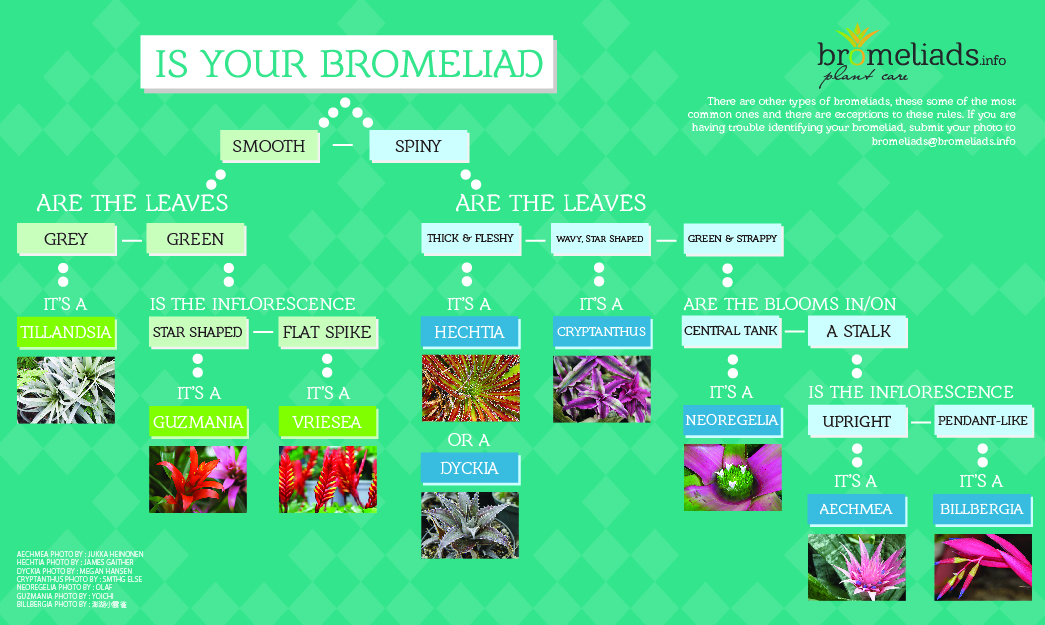 